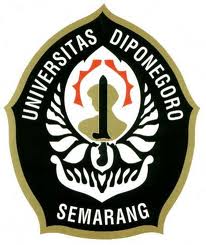 KEBIJAKAN HUKUM PIDANA DALAM UPAYA PENANGGULANGAN KEJAHATAN PENIPUAN MELALUI MEDIA INTERNETTesisDisusun Dalam Rangka Memenuhi PersyaratanProgram Ilmu HukumOleh :Yuyun Dwi Umniyati, SH11010113410038PEMBIMBING:Dr. RB. Sularto, S. H., M. HumPROGRAM MAGISTER ILMU HUKUMFAKULTAS HUKUMUNIVERSITAS DIPONEGOROSEMARANG2017